DSWD DROMIC Report #2 on theMw 6.1 Earthquake Incident in Magsaysay, Davao del Suras of 05 March 2021, 6PM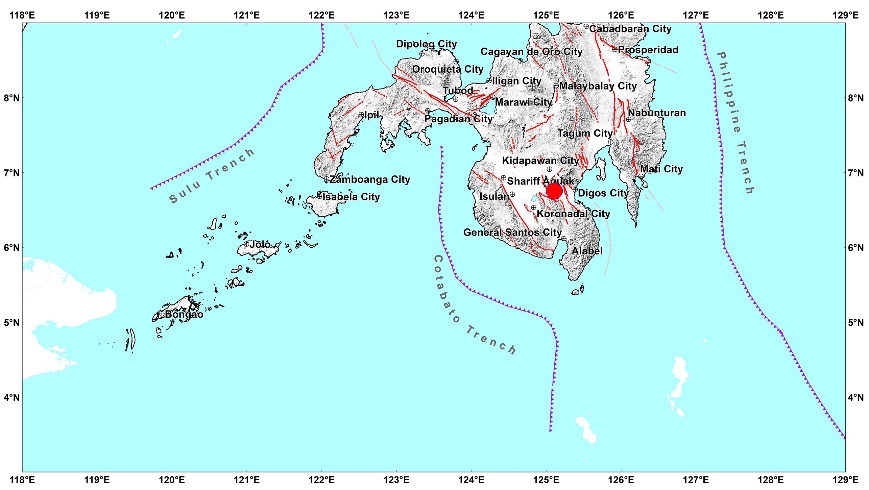 Situation OverviewOn 07 February 2021 at 12:22 PM, a 6.1 magnitude earthquake jolted the municipality of Magsaysay, Davao del Sur (06.75°N, 125.11°E - 005 km S 85°W) with a tectonic origin and a depth of focus of 10 km. The earthquake was also felt in the neighboring municipalities of Davao del Sur.Source: DOST-PHIVOLCS Earthquake BulletinStatus of Affected Families / PersonsThere were 219 families or 1,095 persons affected by the earthquake incident in 12 barangays in Region XII (see Table 1).Table 1. Number of Affected Families / PersonsNote: Ongoing assessment and validation are continuously being conducted.Source: DSWD-FO XIIStatus of Displaced Families / PersonsInside Evacuation CenterThere are 33 families or 165 persons currently taking temporary shelter at the Balabag Relocation Site (see Table 2).Table 2. Number of Displaced Families / Persons Inside Evacuation CenterNote: Ongoing assessment and validation are continuously being conducted.Source: DSWD-FO XIIOutside Evacuation CenterA total of 64 families or 320 persons sought temporary shelter with their relatives and/or friends (see Table 3). All of these families have returned home.Table 3. Number of Displaced Families / Persons Outside Evacuation CenterNote: Ongoing assessment and validation are continuously being conducted.Source: DSWD-FO XIIDamaged HousesThere were 110 damaged houses; of which, 3 were totally damaged and 107 were partially damaged (see Table 4).Table 4. Number of Damaged HousesNote: Ongoing assessment and validation are continuously being conducted.Source: DSWD-FO XIIAssistance ProvidedA total of ₱493,056.00 worth of assistance was provided by DSWD to the affected families (see Table 5).Table 5. Cost of Assistance Provided to Affected Families / PersonsSource: DSWD-FO XIISituational ReportsDSWD-DRMBDSWD-FO XII*****The Disaster Response Operations Monitoring and Information Center (DROMIC) of the DSWD-DRMB is closely coordinating with DSWD-FO XII for any significant updates and actions taken relative to the 6.1 Earthquake incident in Magsaysay, Davao del Sur.Prepared by:						MARIE JOYCE G. RAFANAN			MARC LEO L. BUTACReleasing OfficerDate/Time:07 Feb 2021 - 12:22:55 PMReported Intensities:Intensity VII- M'Lang, Makilala and Kabacan, CotabatoIntensity VI- Isulan, Sultan KudaratIntensity V - Magsaysay, Digos City, Hagonoy, Santa Cruz, Sulop, Bansalan and Matanao, Davao Del Sur; Pres. Roxas, Arakan, Carmen, Kidapawan City,Matalam and Tulunan, Cotabato; Koronadal City, Banga, Tupi and Tampakan, South Cotabato; Malungon, Sarangani; Columbio, Sultan KudaratIntensity IV - Davao City and Padada, Davao Del Sur; Antipas, Banisilan, Midsayap, Cotabato; Alabel, Kiamba, Malapatan, Sarangani; General Santos City;Norala, Polomolok, South Cotabato; Bagumbayan, Esperanza, Lutayan, Palimbang, Pres. Quirino, Sen. Ninoy Aquino, Tacurong City, Sultan Kudarat; Don Carlos,BukidnonIntensity III - Maco and Nabunturan, Davao De Oro; Tagum City, Davao Del Norte; Malalag, Davao Del Sur; Cotabato City; Aleosan, Cotabato; T'Boli, SouthCotabato; Kadingilan and Kitaotao, Bukidnon; Datu Odin Sinduat, Maguindanao; Balingasag, Medina, Cagayan De Oro City, Gingoog, Salay and Tagaloan,Misamis Oriental; Kalamansig, Lambayong and Lebak, Sultan KudaratIntensity II - Alamada, Cotabato; Tantangan, South Cotabato; Baungon, Damulog, Kalilangan, Libona, Maramag, Talakag, Malaybalay City and ValenciaCity, Bukidnon; Iligan City, El Salvador and Manticao, Misamis OrientalIntensity I - Bislig City, Surigao Del SurInstrumental Intensities:Intensity V - Kidapawan City, Cotabato; Koronadal City, South CotabatoIntensity IV - Alabel and Kiamba, Sarangani; General Santos City, South CotabatoIntensity II - Cagayan de Oro and Gingoog, Misamis OrientalIntensity I - Zamboanga CityExpecting Damage:YESExpecting Aftershocks:YESREGION / PROVINCE / MUNICIPALITY REGION / PROVINCE / MUNICIPALITY  NUMBER OF AFFECTED  NUMBER OF AFFECTED  NUMBER OF AFFECTED REGION / PROVINCE / MUNICIPALITY REGION / PROVINCE / MUNICIPALITY  NUMBER OF AFFECTED  NUMBER OF AFFECTED  NUMBER OF AFFECTED REGION / PROVINCE / MUNICIPALITY REGION / PROVINCE / MUNICIPALITY  Barangays  Families  Persons REGION / PROVINCE / MUNICIPALITY REGION / PROVINCE / MUNICIPALITY  Barangays  Families  Persons GRAND TOTALGRAND TOTAL12  219 1,095 REGION XIIREGION XII12  219 1,095 North CotabatoNorth Cotabato12  219 1,095 Kabacan7  95  475 City of Kidapawan (capital)1  109  545 M'lang4  15  75 REGION / PROVINCE / MUNICIPALITY REGION / PROVINCE / MUNICIPALITY  NUMBER OF EVACUATION CENTERS (ECs)  NUMBER OF EVACUATION CENTERS (ECs)  NUMBER OF DISPLACED  NUMBER OF DISPLACED  NUMBER OF DISPLACED  NUMBER OF DISPLACED REGION / PROVINCE / MUNICIPALITY REGION / PROVINCE / MUNICIPALITY  NUMBER OF EVACUATION CENTERS (ECs)  NUMBER OF EVACUATION CENTERS (ECs)  INSIDE ECs  INSIDE ECs  INSIDE ECs  INSIDE ECs REGION / PROVINCE / MUNICIPALITY REGION / PROVINCE / MUNICIPALITY  NUMBER OF EVACUATION CENTERS (ECs)  NUMBER OF EVACUATION CENTERS (ECs)  Families  Families  Persons PersonsREGION / PROVINCE / MUNICIPALITY REGION / PROVINCE / MUNICIPALITY  CUM  NOW  CUM  NOW  CUM  NOW GRAND TOTALGRAND TOTAL 1  1  33 33 165  165 REGION XIIREGION XII 1  1  33  33  165  165 North CotabatoNorth Cotabato 1  1  33  33  165  165 City of Kidapawan (capital) 1  1  33  33 165 165REGION / PROVINCE / MUNICIPALITY REGION / PROVINCE / MUNICIPALITY  NUMBER OF DISPLACED  NUMBER OF DISPLACED  NUMBER OF DISPLACED  NUMBER OF DISPLACED REGION / PROVINCE / MUNICIPALITY REGION / PROVINCE / MUNICIPALITY  OUTSIDE ECs  OUTSIDE ECs  OUTSIDE ECs  OUTSIDE ECs REGION / PROVINCE / MUNICIPALITY REGION / PROVINCE / MUNICIPALITY  Families  Families  Persons  Persons REGION / PROVINCE / MUNICIPALITY REGION / PROVINCE / MUNICIPALITY  CUM  NOW  CUM  NOW GRAND TOTALGRAND TOTAL 64 -  320 - REGION XIIREGION XII 64 -  320 - North CotabatoNorth Cotabato 64 -  320 - City of Kidapawan (capital) 64  -  320  - REGION / PROVINCE / MUNICIPALITY REGION / PROVINCE / MUNICIPALITY NO. OF DAMAGED HOUSES NO. OF DAMAGED HOUSES NO. OF DAMAGED HOUSES REGION / PROVINCE / MUNICIPALITY REGION / PROVINCE / MUNICIPALITY  Total  Totally  Partially GRAND TOTALGRAND TOTAL 110  3  107 REGION XIIREGION XII 110  3  107 North CotabatoNorth Cotabato 110  3  107 Kabacan 95  1  94 M'lang 15  2  13 REGION / PROVINCE / MUNICIPALITY REGION / PROVINCE / MUNICIPALITY  COST OF ASSISTANCE  COST OF ASSISTANCE  COST OF ASSISTANCE  COST OF ASSISTANCE  COST OF ASSISTANCE REGION / PROVINCE / MUNICIPALITY REGION / PROVINCE / MUNICIPALITY  DSWD  LGU NGOs OTHERS  GRAND TOTAL GRAND TOTALGRAND TOTAL 493,056.00  - - -  493,056.00 REGION XIIREGION XII 493,056.00  - - -  493,056.00 North CotabatoNorth Cotabato 493,056.00  - - -  493,056.00 City of Kidapawan (capital) 493,056.00 -  -  - 493,056.00 DATESITUATIONS / ACTIONS UNDERTAKEN05 March 2021The Disaster Response Operations Monitoring and Information Center (DROMIC) of the DSWD-DRMB is closely coordinating with DSWD-FO XII for significant reports on the status of affected families, assistance, and relief efforts.DATESITUATIONS / ACTIONS UNDERTAKEN05 March 2021DSWD-FO XII provided 428 family food packs, 214 laminated sacks, 214 pieces of malong, 214 blankets and 214 sleeping mats to the affected families in Kidapawan City.  